URBÁRSKY DEŇ 2015Propozície k rybárskym pretekom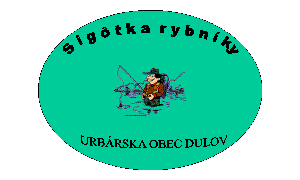 Poriadateľ: Urbárska obec, pozemkové spoločenstvo DulovDátum:    				25. apríl 2015Prezentácia účastníkov:	 	6.00 – 7.00 hod.Pretek:                         	        7.00 – 12.00 hod.Štartovné: 				7,- Eur/osoba, dieťa 3 Eur/Pravidlá súťaže:1. Pretekov sa môže zúčastniť každý držiteľ rybárskeho lístka vydanéhoUrbárskou obcou Dulov, ako i ostatní záujemcovia o rybolov z radovobčanov a rybári Slovenského rybárskeho zväzu. Registrovaní pretekári sa  môžu zúčastniť mimo súťaž.2. Loví sa v zmysle zákona o rybárstve č. 139/2002 Zb. a vykonávacejvyhlášky, ako i domáceho rybárskeho poriadku vydaného Urbárskou obcouv Dulove.3. Lovné miesta sa losujú. Tento rok budú môcť skupinky známych chytaťvedľa seba, pričom musí byť medzi loviacimi dodržaná vzdialenosťminimálne 2 metre. Za skupinku losuje  jeden a po vylosovaní miesta mubudú pridelené ďalšie miesta v poradí podľa počtu členov skupinky. Presponzorov bude vyhradených 10 miest.4. Lovné miesta budú označené tabuľkami.5. Loví sa výlučne z vnútornej strany jazier. Mládež na určenom mieste na rybníku č. 2 ;nesúťažne  na vyhradenom úseku bez ponechania  úlovku.6. Zmena miesta lovu je počas pretekov zakázaná.7. Bodujú sa nasledovné ryby dosahujúce najmenšiu lovnú mieru:kapor – 45 cmpleskáč – 35 cmjalec – 35 cmpstruh duhový – 25 cmlieň sliznatý – 25 cm,zubáč – 60 cm,šťuka – 60 cm,amur biely – 70ostriež – 20cmčervenica 20 cmjeseter – 70cm8. Uvedené ryby sa bodujú systémom 1 cm = 1 bod.9. Počítajú sa iba úlovky odmerané oficiálnym rozhodcom.10. Loviaci si môže ponechať 1 ks ušľachtilej ryby(kapor 50-65cm) alebo 3 pstruhov. Ostatné ryby je povinný po odmeraní odovzdať rozhodcom do tomboly alebo pustiť späť do jazera.(okrem pstruhov - tie sa odovzdávajú)11. Vnadenie je povolené bez obmedzenia.12. Zakázané je zavážanie návnad i nástrah.13. Loví sa na 2 udice s jednoháčikovým nádväzcom, /t.j. 2 háčiky na udici/deti lovia na jednu udicu. 14. Každý pretekár musí byť prítomný pri udiciach. Pri opustení lovného miestamusí lov prerušiť a udice z vody vytiahnuť.15. Každý loví samostatne, pričom je zakázané nahadzovať udice susedovi, /otec môže max. nahodiť maloletému synovi/. Je však povolené pomôcť susednému loviacemu pri podobratí úlovku podberákom. Zasieťovanú  rybu nemožno vymieňať.16. Loviaci je povinný pri vylovovaní ryby používať podberák, ako i nástroje nauvoľňovanie háčikov.17. Rozhodca má právo  skontrolovať nástrahy loviacich pretekárov.18. Platí prísny zákaz privlastňovania si kapra nad 65 cm!!!!19. Pretekár je povinný po ukončení pretekov zanechať lovné miesto bezrôznych odpadkov.20. Loviaci, ktorý tieto pravidlá poruší, bude okamžite diskvalifikovaný,pričom mu nebude štartovné vrátené.21. Štartuje  sa na vlastné nebezpečenstvo.22. Vzhľadom na bezpečnosť nebudú do pretekov pripustení pretekári voviditeľne podnapitom stave, rozhodca má právo takéhoto súťažiacehovylúčiť zo súťaže.23. Max počet účastníkov je 120. Počet voľných miest bude zverejnený nainternete priebežne od 22. - 25.apríla.Info: Účastníci si poplatok na preteky platia pri platenírybárskych lístkov v priebehu 4. mesiaca, losujú si len lovnémiesta po preukázaní sa účtenkou. Ostatní, ak budú voľné miesta,si preteky platia pri vstupe do areálu.Prvé 3 miesta budú odmenené hodnotnými vecnýmicenami a odmenená bude aj najväčšia ryba.Príjemné prežitie pretekov a pekné zážitkyVám želajú usporiadatelia.Ostatné vecné ceny budú vylosované v tombole.Občerstvenie na mieste /pivo , guláš, pečené pstruhy, kapor, nealkoholické ako ajalkoholické nápoje/